Детская музыка               Сергея ПрокофьеваПроект Биробиджанской Областной Филармонии «Учимся слушать музыку» пользуется большой популярностью у зрителей. 3 и 5 июля Малый зал встречал своих гостей с программой «Детская Музыка», композитора Сергея Прокофьева.Сергей Прокофьев[русский и советский композитор, пианист, дирижёр, музыкальный писатель. Народный артист РСФСР (1947). Лауреат Ленинской премии (1957) и шести Сталинских премий (1943, 1946 — трижды, 1947, 1952)]Родился 11 апреля 1891 года;Написал 8 опер, 8 балетов, 7 симфоний и другие оркестровые сочинения, 9 концертов для сольного инструмента с оркестром, 9 фортепианных сонат, оратории и кантаты, камерные вокальные и инструментальные сочинения, музыку для кино и театра;причисляется к одним из самых исполняемых авторов XX века;В следующем концертном сезоне артисты Биробиджанской Областной Филармонии продолжат знакомить своего юного зрителя с творчеством великих композиторов.Проект Биробиджанской Областной Филармонии «Учимся слушать музыку» пользуется большой популярностью у зрителей. 3 и 5 июля Малый зал встречал своих гостей с программой «Детская Музыка», композитора Сергея Прокофьева.Сергей Прокофьев[русский и советский композитор, пианист, дирижёр, музыкальный писатель. Народный артист РСФСР (1947). Лауреат Ленинской премии (1957) и шести Сталинских премий (1943, 1946 — трижды, 1947, 1952)]Родился 11 апреля 1891 года;Написал 8 опер, 8 балетов, 7 симфоний и другие оркестровые сочинения, 9 концертов для сольного инструмента с оркестром, 9 фортепианных сонат, оратории и кантаты, камерные вокальные и инструментальные сочинения, музыку для кино и театра;причисляется к одним из самых исполняемых авторов XX века;В следующем концертном сезоне артисты Биробиджанской Областной Филармонии продолжат знакомить своего юного зрителя с творчеством великих композиторов.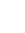 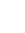 Г. БиробиджанЕАОПроект Биробиджанской Областной Филармонии «Учимся слушать музыку» пользуется большой популярностью у зрителей. 3 и 5 июля Малый зал встречал своих гостей с программой «Детская Музыка», композитора Сергея Прокофьева.Сергей Прокофьев[русский и советский композитор, пианист, дирижёр, музыкальный писатель. Народный артист РСФСР (1947). Лауреат Ленинской премии (1957) и шести Сталинских премий (1943, 1946 — трижды, 1947, 1952)]Родился 11 апреля 1891 года;Написал 8 опер, 8 балетов, 7 симфоний и другие оркестровые сочинения, 9 концертов для сольного инструмента с оркестром, 9 фортепианных сонат, оратории и кантаты, камерные вокальные и инструментальные сочинения, музыку для кино и театра;причисляется к одним из самых исполняемых авторов XX века;В следующем концертном сезоне артисты Биробиджанской Областной Филармонии продолжат знакомить своего юного зрителя с творчеством великих композиторов.Проект Биробиджанской Областной Филармонии «Учимся слушать музыку» пользуется большой популярностью у зрителей. 3 и 5 июля Малый зал встречал своих гостей с программой «Детская Музыка», композитора Сергея Прокофьева.Сергей Прокофьев[русский и советский композитор, пианист, дирижёр, музыкальный писатель. Народный артист РСФСР (1947). Лауреат Ленинской премии (1957) и шести Сталинских премий (1943, 1946 — трижды, 1947, 1952)]Родился 11 апреля 1891 года;Написал 8 опер, 8 балетов, 7 симфоний и другие оркестровые сочинения, 9 концертов для сольного инструмента с оркестром, 9 фортепианных сонат, оратории и кантаты, камерные вокальные и инструментальные сочинения, музыку для кино и театра;причисляется к одним из самых исполняемых авторов XX века;В следующем концертном сезоне артисты Биробиджанской Областной Филармонии продолжат знакомить своего юного зрителя с творчеством великих композиторов.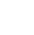 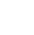 2-35-36, 2-02-99,8-984-125-4185Проект Биробиджанской Областной Филармонии «Учимся слушать музыку» пользуется большой популярностью у зрителей. 3 и 5 июля Малый зал встречал своих гостей с программой «Детская Музыка», композитора Сергея Прокофьева.Сергей Прокофьев[русский и советский композитор, пианист, дирижёр, музыкальный писатель. Народный артист РСФСР (1947). Лауреат Ленинской премии (1957) и шести Сталинских премий (1943, 1946 — трижды, 1947, 1952)]Родился 11 апреля 1891 года;Написал 8 опер, 8 балетов, 7 симфоний и другие оркестровые сочинения, 9 концертов для сольного инструмента с оркестром, 9 фортепианных сонат, оратории и кантаты, камерные вокальные и инструментальные сочинения, музыку для кино и театра;причисляется к одним из самых исполняемых авторов XX века;В следующем концертном сезоне артисты Биробиджанской Областной Филармонии продолжат знакомить своего юного зрителя с творчеством великих композиторов.Проект Биробиджанской Областной Филармонии «Учимся слушать музыку» пользуется большой популярностью у зрителей. 3 и 5 июля Малый зал встречал своих гостей с программой «Детская Музыка», композитора Сергея Прокофьева.Сергей Прокофьев[русский и советский композитор, пианист, дирижёр, музыкальный писатель. Народный артист РСФСР (1947). Лауреат Ленинской премии (1957) и шести Сталинских премий (1943, 1946 — трижды, 1947, 1952)]Родился 11 апреля 1891 года;Написал 8 опер, 8 балетов, 7 симфоний и другие оркестровые сочинения, 9 концертов для сольного инструмента с оркестром, 9 фортепианных сонат, оратории и кантаты, камерные вокальные и инструментальные сочинения, музыку для кино и театра;причисляется к одним из самых исполняемых авторов XX века;В следующем концертном сезоне артисты Биробиджанской Областной Филармонии продолжат знакомить своего юного зрителя с творчеством великих композиторов.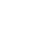 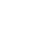 www.birfil.ruПроект Биробиджанской Областной Филармонии «Учимся слушать музыку» пользуется большой популярностью у зрителей. 3 и 5 июля Малый зал встречал своих гостей с программой «Детская Музыка», композитора Сергея Прокофьева.Сергей Прокофьев[русский и советский композитор, пианист, дирижёр, музыкальный писатель. Народный артист РСФСР (1947). Лауреат Ленинской премии (1957) и шести Сталинских премий (1943, 1946 — трижды, 1947, 1952)]Родился 11 апреля 1891 года;Написал 8 опер, 8 балетов, 7 симфоний и другие оркестровые сочинения, 9 концертов для сольного инструмента с оркестром, 9 фортепианных сонат, оратории и кантаты, камерные вокальные и инструментальные сочинения, музыку для кино и театра;причисляется к одним из самых исполняемых авторов XX века;В следующем концертном сезоне артисты Биробиджанской Областной Филармонии продолжат знакомить своего юного зрителя с творчеством великих композиторов.Проект Биробиджанской Областной Филармонии «Учимся слушать музыку» пользуется большой популярностью у зрителей. 3 и 5 июля Малый зал встречал своих гостей с программой «Детская Музыка», композитора Сергея Прокофьева.Сергей Прокофьев[русский и советский композитор, пианист, дирижёр, музыкальный писатель. Народный артист РСФСР (1947). Лауреат Ленинской премии (1957) и шести Сталинских премий (1943, 1946 — трижды, 1947, 1952)]Родился 11 апреля 1891 года;Написал 8 опер, 8 балетов, 7 симфоний и другие оркестровые сочинения, 9 концертов для сольного инструмента с оркестром, 9 фортепианных сонат, оратории и кантаты, камерные вокальные и инструментальные сочинения, музыку для кино и театра;причисляется к одним из самых исполняемых авторов XX века;В следующем концертном сезоне артисты Биробиджанской Областной Филармонии продолжат знакомить своего юного зрителя с творчеством великих композиторов.Проект Биробиджанской Областной Филармонии «Учимся слушать музыку» пользуется большой популярностью у зрителей. 3 и 5 июля Малый зал встречал своих гостей с программой «Детская Музыка», композитора Сергея Прокофьева.Сергей Прокофьев[русский и советский композитор, пианист, дирижёр, музыкальный писатель. Народный артист РСФСР (1947). Лауреат Ленинской премии (1957) и шести Сталинских премий (1943, 1946 — трижды, 1947, 1952)]Родился 11 апреля 1891 года;Написал 8 опер, 8 балетов, 7 симфоний и другие оркестровые сочинения, 9 концертов для сольного инструмента с оркестром, 9 фортепианных сонат, оратории и кантаты, камерные вокальные и инструментальные сочинения, музыку для кино и театра;причисляется к одним из самых исполняемых авторов XX века;В следующем концертном сезоне артисты Биробиджанской Областной Филармонии продолжат знакомить своего юного зрителя с творчеством великих композиторов.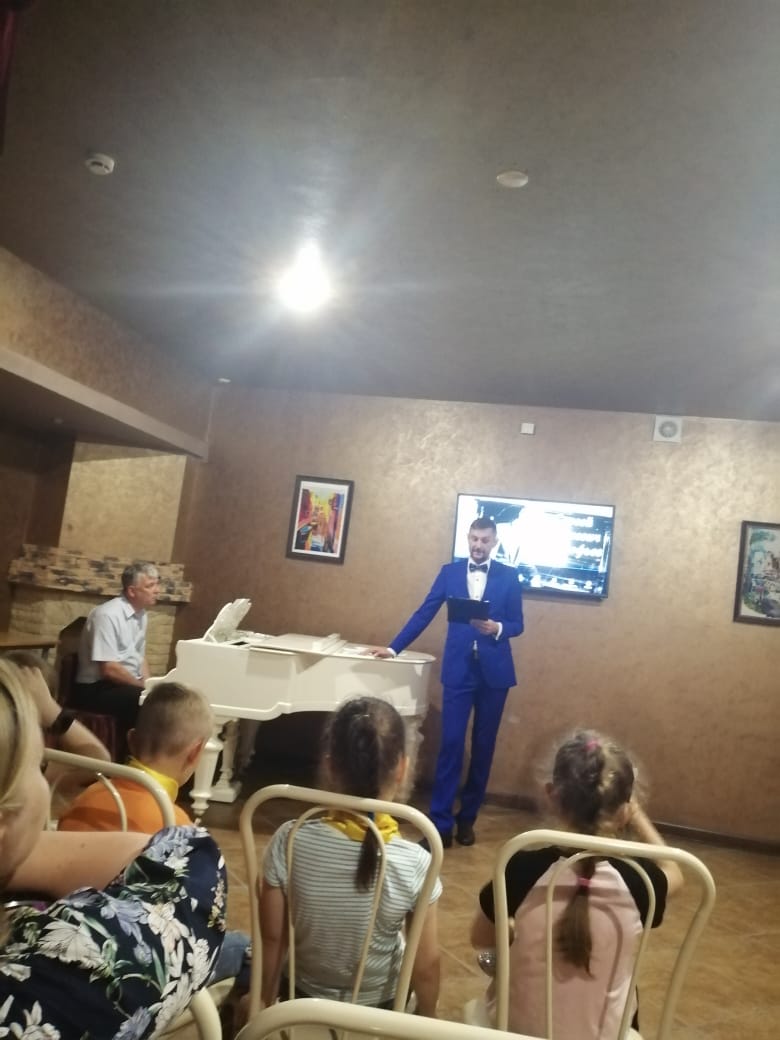 Проект Биробиджанской Областной Филармонии «Учимся слушать музыку» пользуется большой популярностью у зрителей. 3 и 5 июля Малый зал встречал своих гостей с программой «Детская Музыка», композитора Сергея Прокофьева.Сергей Прокофьев[русский и советский композитор, пианист, дирижёр, музыкальный писатель. Народный артист РСФСР (1947). Лауреат Ленинской премии (1957) и шести Сталинских премий (1943, 1946 — трижды, 1947, 1952)]Родился 11 апреля 1891 года;Написал 8 опер, 8 балетов, 7 симфоний и другие оркестровые сочинения, 9 концертов для сольного инструмента с оркестром, 9 фортепианных сонат, оратории и кантаты, камерные вокальные и инструментальные сочинения, музыку для кино и театра;причисляется к одним из самых исполняемых авторов XX века;В следующем концертном сезоне артисты Биробиджанской Областной Филармонии продолжат знакомить своего юного зрителя с творчеством великих композиторов.